大阪商工会議所　10月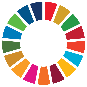 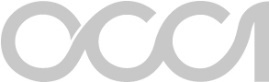 　大阪商工会議所は関西SDGsプラットフォームと共催で、SDGsの重要な担い手である中小企業向けに、SDGsを成長戦略に取り入れるためのアイデアや取組事例を紹介するセミナーを開催いたします。　セミナーでは、金融機関の取組やプラットフォーム会員の中小企業による国内外でのSDGs取組事例に加え、SDGsビジネス実施のためにご活用頂ける施策をご紹介します。「三方よし」の考えが根付く関西では、大阪・関西万博の開催を背景に昨今SDGsがますます注目を集めています。中小企業のSDGsへの取り組み方やSDGsをビジネスチャンス(「商い繁盛」)につなげるヒントをつかんで頂ける機会として、ぜひご参加ください。日　時：2019年11月8日（金）14:00～17:00場　所：大阪商工会議所6階　白鳳の間内　容：（１）基調講演「企業におけるSDGsの役割　～SDGsでビジネスチャンスを～」株式会社りそな銀行　代表取締役副社長兼執行役員 小坂 肇氏（２）企業向けアンケート結果概要報告　　　関西SDGsプラットフォームリサーチチーム（３）パネルディスカッション「在関西企業のSDGs取り組み事例から学ぶ」・株式会社デジタルクリエーション・株式会社アーバンリサーチ・株式会社フクナガエンジニアリング（４）SDGsビジネス実践に向けた関連施策の紹介対　象：SDGsにご関心をお持ちの企業様定　員：150名程度参加費：無料申　込：メールでお申込みください。お申込みおよび詳細は以下ページをご覧ください。http://www.osaka.cci.or.jp/event/seminar/201910/D11191108017.html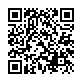 主  催：関西SDGsプラットフォーム共　催：大阪商工会議所、関西経済連合会協　力：JICA関西、近畿経済産業局、関西広域連合　他問合先：【お申込みについて】JICA関西   市民参加協力課　近江氏  [電話　078-261-0384]【セミナーについて】JICA関西　企業連携課　長縄氏、小西氏　[電話: 078-261-0397]【その他】大阪商工会議所　国際部　舘林、大西　ＴＥＬ：06-6944-6400